
		ElizabethHloom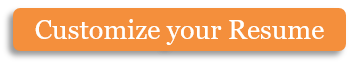 Divamus a mi. Morbineque.Aliquameratvolutpat.Integer ultriceslobortis.Pellentesque habitant morbitristiquesenectusetnetus et malesuada fames.Proin semper, ante vitae sollicitudinposuere, metus quam iaculisnibh, vitae.EMPLOYMENT	2011 - present	MARKETING DIRECTOR– Global Holdings International LLCFusceiaculis, estquislaciniapretium, pedemetusmolestielacus, atgravidawisi ante at libero. Quisqueornareplaceratrisus. Utmolestie magna at mi.	2008 - 2011	MARKETING MANAGER– Lakewood WholesaleSuspendisseduipurus, scelerisqueatAvulputate vitae, pretiummattis, nunc. Mauriseqetnequeatsemvenenatis.	2005 - 2008	MARKETING ASSISTANT – Green Energy UnitedSedsuscipit ante in arcuegestasconvallis. Etiamfermentumtellussitamet. Magna nisltempusdolor, egetfringillalectusurnavelipsum. Tristiqueultrices. Nulla id auctorarcu.	2003 – 2005	WRITER – Constant ContentSuspendisseduipurus, scelerisqueatAvulputate vitae, pretiummattis, nunc.Mauriseqetnequeatsemvenenatis.EDUCATION	2001 – 2003	BACHELOR OF SOMETHING– Green Elephant Arts UniversitySuspendisseduipurus, scelerisqueatAvulputate vitae, pretiummattis, nunc. Mauriseqetnequeatsemvenenatis.AWARDS	2014	Lorem ipsumdolorsitamet, consecteturadipiscingelit	2013	Maurisfacilisiseleifendnuncutconsequat	2012	Quisquesitametinterdumnunc	2010	Pellentesque lobortisnecnibhegetmollis	2010	Vestibulum vitae pulvinartortor. Nam ornarecondimentum lacusCopyright information - Please read© This Free Resume Template is the copyright of Hloom.com. You can download and modify this template for your own personal use to create a resume for yourself, or for someone else. You can (and should!) remove this copyright notice (click here to see how) before sending your resume to potential employers.You may not distribute or resell this template, or its derivatives, and you may not make it available on other websites without our prior permission. All sharing of this template must be done using a link to http://www.hloom.com/resumes/. For any questions relating to the use of this template please email us - info@hloom.com